Број: 266-16-О/4Дана: 23.01.2017.ПРЕДМЕТ: ДОДАТНО ПОЈАШЊЕЊЕ КОНКУРСНЕ ДОКУМЕНТАЦИЈЕ БРОЈ 266-16-О - Набавка медицинске опреме за потребе клиника Клиничког центра Војводине ПИТАЊA ПОТЕНЦИЈАЛНОГ ПОНУЂАЧА:“У тендерској документацији за тендер број 266-16-О у техничкој спецификацији стоји:
"Интегрисани филтери - плави баријерни HA mode"Колико је нама познато овај филтер се односи на микроскопе који имају xenon светло па убацивањем овог филтера хирург има осећај као да је светло халогено.
Обзиром да сте тражили LED осветљење овај филтер није применљив те вас молимо да овај технички захтев коригујете.Тражили сте и: Окулари 12.5 x.Обзиром да сви микроскопи имају могућност 12.5 или 10 x предлажемо да тражите 10 x јер је слика у окуларима шира са 10 x него са 12.5.Такође: Могућност тилтовања главе +15/-90.Обзиром да је микроскоп за офталмологију за операције предњег сегмента није потребно да има оволики распон тилтовања главе микроскопа. Такође мислимо да је требало да стоји -15/+90. Молимо да смањите тражени распон тилтовања. ”ОДГОВОРИ НАРУЧИОЦА:1. Плави баријерни НА филтер има функцију и да ЛЕД осветљење трансформише у светло које има исти ефекат као халогено светло. Стручна лица код наручиоца сматрају да је ово корисна и потребна карактеристика јер омогућава да се корисници, који су до сада радили на микроскопима са халогеним светлом, током времена прилагоде ЛЕД осветљењу. 2. Наручилац има потребу да, поред микроскопа са окуларима 10x које већ поседује на клиници, располаже и микроскопом са окуларима 12,5x.3. Наручилац због својих потреба захтева да микрокоп има тражени опсег померања. Савремени микроскопи имају опсег који је једнак или већи од овога. Захтевани угао од –90 степени је положај када се глава микроскопа помера ка себи, а угао +15 степени је положај када се глава микроскопа помера од себе.Наручилац остаје при својим захтевима из конкурсне документације.С поштовањем, Комисија за јавну набавку 266-16-ОКЛИНИЧКИ ЦЕНТАР ВОЈВОДИНЕKLINIČKI CENTAR VOJVODINE21000 Нови Сад, Хајдук Вељкова 1, Војводина, Србија21000 Novi Sad, Hajduk Veljkova 1, Vojvodina, Srbijaтеl: +381 21/484 3 484www.kcv.rs, e-mail: tender@kcv.rs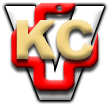 